Hello,My first-name is Mathis and my surname is Cathala. I am 14 years old. I have got brown eyes. I’ve got short brown hair. I am 1m74 tall. I am extremely hard working but I am very clumsy and a little shy. I live in Viviers-les-Montagnes, next to Castres. I have got a younger sister. Her first name is Julie. She is 10 years old. My mother name is Christine. She is 40 years old. My father name is Jean-Bruno and he is 43 years old. I’ve got 1 cat. Her name is Moustic. At school, I like Maths, Music and Sport but I hate Art. My favourite movie is “La guerre des boutons”. I haven’t got a favourite singer.BYE,Mathis.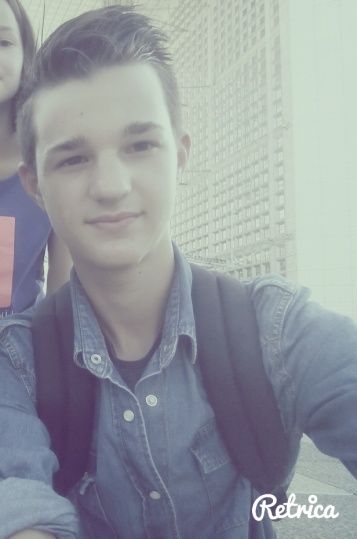 